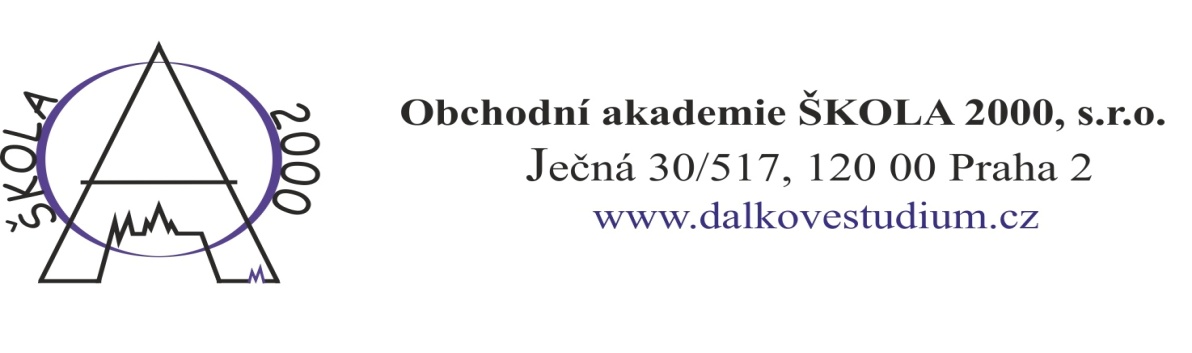 Způsob záznamu písemné práce z Českého jazyka a literatury a cizího jazykaNa základě ustanovení §19 odst. 3 vyhlášky č. 177/2009 Sb. v platném znění stanovuji, žepísemnou práci z ČJL a cizího jazyka žák zaznamenává psanou formou.Žák s přiznaným uzpůsobením podmínek pro konání maturitní zkoušky může na základědoporučení k přiznání uzpůsobení podmínek pro konání maturitní zkoušky vydané školskýmporadenským zařízením písemnou práci zaznamenat v elektronické formě na školním PC nebo notebooku.                                                                                                                       Ing. Marie Markvartová                                                                                                                       ředitelka školy            V Praze dne 31. 1. 2022                                                                                                                                                                       